Leseverstehen A 2Beispiel 3De Vlaamse kustQuelle: Tvos, S. 80De Vlaamse kust A. Vul in:er | rsteam | ten | lmaat | een | kse | st | ot | tram | et | en | ngen | en | ssend | an | rsies | ht | an | amse | en | ur | ar | pen | den | ven | et | et | ok | trook | De Vla____ kust is verra_____ veelzijdig: v__ een fi___ strandwandeling t__ schelpjes ra___ aan de pi__ of pu__ zwemplezier in de gol___, met e__ waakzaam redde______ om e__ oogje in h__ zeil te hou___ En n__ achter de kusts_____ rolt m__ de rege_____ van de kl__ de kust____ voorbij om je in e__ ommezien na__ alle kan___ en excu_____ te bre____. De ku__ is ec__ meer d__ strand all___...B. Kruis aan. Er is maar één goed antwoord.Verrassend betekent: a)iets wat je niet verwacht.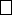  b)iets wat je verwacht c)iets wat nooit voorkomt.Een fikse strandwandeling is a)een kleine wandeling. b)een slappe wandeling. c)een aardige wandeling waar je stevig doorloopt.Schelpjes zijn					4.Schelpjes rapen isa)in de duinen te vinden. 		 a)ze in het water gooien.b)het huis van een zeebewoner. 	 b)ze kapot maken.c)steentjes op het strand			 c)ze opzoeken.5.Golven zijn a)auto's van het merk Golf. b)waterbewegingen. c)waterbewegingen waardoor je een waterdal en een watertop krijgt.6.Een oogje in het zeil houden		7. De kuststrook is a)iets observeren en controleren		 a)rook aan de kust. b)een blik op een touw werpen		 b)een gebied langs de kust. c)op een zeilboot naar het zeil kijken	 c)een kus van meneer T. Strook.8.De Vlaamse kust is 		9.De Vlaamse kust ligt in de provincie  a)in Nederland. 		 a)West-Vlaanderen. b)in Frankrijk. 		 b)Oost-Vlaanderen c)in België. 		 c)Zeeland10.Steden aan de Vlaamse kust zijn  a)Den Haag en Middelburg. b)Zeebrugge en Rotterdam. c)Knokke en Oostende.Lösung A:amse | ssend | an | kse | ot | pen | er | ur | ven | en | rsteam | en | et | den | et | trook | et | lmaat | ok | tram | en | ar | ten | rsies | ngen | st | ht | an | een | De Vlaamse kust is verrassend veelzijdig: van een fikse stranwandeling tot schelpjes rapen aan de pier of puur zwemplezier in de golven, met een waakzaam reddersteam om een oogje in het zeil te houden En net achter de kuststrook rolt met de regelmaat van de klok de kusttram voorbij om je in een ommezien naar alle kanten en excursies te brengen. De kust is echt meer dan strand alleen...Lösung B:1a, 2c, 3b, 4c, 5c, 6a, 7b, 8c, 9a, 10cOnze kust met zijn brede zandstranden, winkelstraten, kunstgaleries, restaurants en cafeetjes, staat garant voor veel sfeer. Kom er actief uitwaaien!Onze kust met zijn brede zandstranden, winkelstraten, kunstgaleries, restaurants en cafeetjes, staat garant voor veel sfeer. Kom er actief uitwaaien!De Vlaamse kust is verrassend veelzijdig. Van een fikse strandwandeling tot schelpjes rapen aan de pier. Of puur zwemplezier in de golven, met een waakzaam reddersteam om een oogje in het zeil te houden. En net achter die kuststrook rolt met de regelmaat van de klok de kusttram voorbij. 0m je in een ommezien naar alle kanten en excursies te brenqen. Liever actiever? Ga dan wandelen in of achter de duinen of maak een fietstocht in het v!akke Hinterland. De kust is echt meer dan strand alleen ...cafeetjes, wafelhuizen, kermissen, optredens, musea: je kunt er een culinaire of culturele ontdekkingstocht van maken of naar hartelust shoppen.De Vlaamse kust is verrassend veelzijdig. Van een fikse strandwandeling tot schelpjes rapen aan de pier. Of puur zwemplezier in de golven, met een waakzaam reddersteam om een oogje in het zeil te houden. En net achter die kuststrook rolt met de regelmaat van de klok de kusttram voorbij. 0m je in een ommezien naar alle kanten en excursies te brenqen. Liever actiever? Ga dan wandelen in of achter de duinen of maak een fietstocht in het v!akke Hinterland. De kust is echt meer dan strand alleen ...cafeetjes, wafelhuizen, kermissen, optredens, musea: je kunt er een culinaire of culturele ontdekkingstocht van maken of naar hartelust shoppen.De Vlaamse kust is verrassend veelzijdig. Van een fikse strandwandeling tot schelpjes rapen aan de pier. Of puur zwemplezier in de golven, met een waakzaam reddersteam om een oogje in het zeil te houden. En net achter die kuststrook rolt met de regelmaat van de klok de kusttram voorbij. 0m je in een ommezien naar alle kanten en excursies te brenqen. Liever actiever? Ga dan wandelen in of achter de duinen of maak een fietstocht in het v!akke Hinterland. De kust is echt meer dan strand alleen ...cafeetjes, wafelhuizen, kermissen, optredens, musea: je kunt er een culinaire of culturele ontdekkingstocht van maken of naar hartelust shoppen.www.toerisme-vlaanderen.bewww.toerisme-vlaanderen.bewww.toerisme-vlaanderen.be